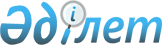 О внесении дополнений и изменения в приказ и.о. Министра энергетики и минеральных ресурсов Республики Казахстан от 30 ноября 2007 года № 269 "Об утверждении Правил функционирования балансирующего рынка электрической энергии"
					
			Утративший силу
			
			
		
					Приказ и.о. Министра индустрии и новых технологий Республики Казахстан от 13 августа 2010 года № 232. Зарегистрирован в Министерстве юстиции Республики Казахстан 23 сентября 2010 года № 6508. Утратил силу приказом Заместителя Премьер-Министра Республики Казахстан - Министра индустрии и новых технологий Республики Казахстан от 16 апреля 2013 года № 124

      Сноска. Утратил силу приказом Заместителя Премьер-Министра РК - Министра индустрии и новых технологий РК от 16.04.2013 № 124.      В соответствии с подпунктом 5) статьи 5 Закона Республики Казахстан "Об электроэнергетике" ПРИКАЗЫВАЮ:



      1. Внести в приказ и.о. Министра энергетики и минеральных ресурсов Республики Казахстан от 30 ноября 2007 года № 269 "Об утверждении Правил функционирования балансирующего рынка электрической энергии" (зарегистрированный в Реестре государственной регистрации нормативных правовых актов за № 5044, опубликованный в газете "Юридическая газета" от 11 января 2008 года № 4 (1404), следующие дополнения и изменение:



      в Правилах функционирования балансирующего рынка электрической энергии, утвержденных указанным приказом:



      в пункте 74 после слов "осуществляет" дополнить словами "куплю-продажу электрической энергии, а также";



      в пункте 77:



      подпункт 1) изложить в следующей редакции:

      "1) Системный оператор определяет объемы электрической энергии, покупаемой-продаваемой в целях осуществления физического урегулирования дисбалансов, а также объемы и структуру закупаемых услуг по регулированию мощности на основе прогнозных балансов производства и потребления электрической энергии в Единой электроэнергетической системе Казахстана и осуществляет куплю-продажу электрической энергии и приобретение услуг по регулированию мощности;";



      в подпункте 2) после слов "договоры" дополнить словами "купли-продажи электрической энергии и".



      2. Департаменту развития электроэнергетики и угольной промышленности Министерства индустрии и новых технологий Республики Казахстан (Бокенбаев Ж.К.) обеспечить в установленном законодательством порядке государственную регистрацию настоящего приказа в Министерстве юстиции Республики Казахстан и последующее его опубликование в официальных средствах массовой информации.



      3. Контроль за исполнением настоящего приказа возложить на вице-министра индустрии и новых технологий Республики Казахстан Турганова Д.Н.



      4. Настоящий приказ вводится в действие по истечении десяти календарных дней после дня его первого официального опубликования.      И.о. Министра                             А. Рау      СОГЛАСОВАН:

      Председатель Агентства

      Республики Казахстан

      по регулированию естественных

      монополий

      ____________ Н. Алдабергенов

      9 августа 2010 года
					© 2012. РГП на ПХВ «Институт законодательства и правовой информации Республики Казахстан» Министерства юстиции Республики Казахстан
				